Catholic Church of Sts. Peter and Paul, Northfields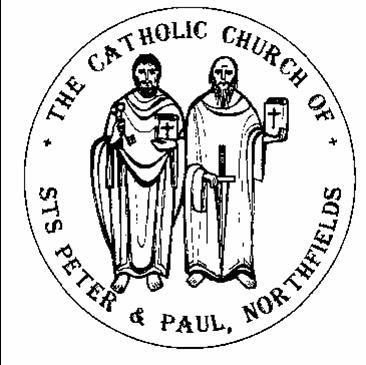 38, Camborne Avenue, Ealing, London, W13 9QZ.  Tel. 020 8567 5421📧: northfields@rcdow.org.uk; 🌐: http://parish.rcdow.org.uk/northfieldshttps://fb.me\38camborneavenue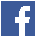 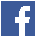 Parish Priest: Fr. Jim Duffy; Parish Deacon Rev Andrew GoodallPastoral Assistant: Anna Maria Dupelycz; Parish Administrator: Rosa BamburyAlternative Number: 07787 048144 (Anna); northfieldscat@rcdow.org.uk  Office Opening Hours Mon – Weds.& Fri, 10am – 2.00pm.  Closed Thursdays.Sacraments and Devotions:  Rosary after weekday morning Masses.____________________________________________________________________________________________________5th Sunday of Easter Year C 15th May 2022 ____________________________________________________________________________________________________Readings:This Week (5th Sunday of Easter)  Acts 14:21-27, Ps 144:8-13, Apocalypse 21:1-5, John 13:31-35Next Week (6th Sunday of Easter)  Acts 15:1-2, Ps 66:2-3, Apocalypse 21:10-14, John 14:23-29Psalter Week 1____________________________________________________________________________________________________Reflection from Fr. Hilary			Facing the Struggles of Life with Meaning (1)This is the first of 3 short articles.  Please keep them.  The crosses in all our lives are a huge part of our experience and greatly influence our outlook.  So it makes a great difference whether we have a sound or unsound attitude.  No doubt about it, some crosses are formidable.  The news bulletins show that.  The mystery of it all!  The pains, the struggles, the worries, the disappointments are endless.  For some people they are so heavy, they feel almost crushed.  Never try to explain away suffering.  It is terrible.  But that is not the full story.  We will look at some very helpful and consoling insights.Any yet and not yet – our crosses are there to make us, not to break us.  They can break us but will not do so if we choose otherwise.  Note this: they can be a powerful fire which will purge away all dross, all tendencies towards selfishness, deep-rooted pride and shallowness which are very strong and diminish people badly.  With the Grace of God, this will then lead to our character being transformed in dignity and beauty, enriched with the great Christian virtues.  That means growing in Christlikeness since Christ himself is the secret and pattern of our humanity at its best.  Yes, our crosses are there to make us not break us.Please keep for prayerful reflection.____________________________________________________________________________________________________Liturgical Ministries: a) Altar Servers  Please contact Deacon Andrew (andrewgoodall@rcdow.org.uk)  b) Stewards  For weekends, the resurgence of a ministry of welcome is desired.  Please consider if you and/or your family would like to be involved in this important role.c)  Music in Mass : Rehearsals taking place in the church are as follows: for 10.00am, Thursday, 7.30pm; 11.30am, , Wednesday, 7.30pm.  New musicians and singers of all ages always welcome to join.  d)  Urgent!.  Volunteer church cleaners still needed to give an hour or so once a week or less.  Please contact Rosa.Offertory Envelopes   We still have envelopes waiting to be collected, please contact Rosa in the parish office to organise collection.Catechists    There is a need to build up a bank of volunteer catechists to serve across the age range.  In order to equip new volunteers well with formation, training and support, it is desirable that we know before the Summer break, who may be interested in this particular and most important ministry of guiding and accompanying candidates along their sacramental journey and deepening their relationship with Christ.  Theology degrees not required!  More importantly, are gifts such as being a person of faith, a willingness to share that faith and enjoy being in the company of people on their journey of faith, guiding them on that journey.  If you would like to know more, please contact Anna to arrange a chat at a mutually convenient time.  Training will be arranged for early September in various areas of catechesis.  Further details available soon.Day of Prayer for Survivors of Abuse    On Tuesday 17 May the Church in England and Wales marks a Day of Prayer for Victims and Survivors of Abuse. We are invited not only to prayer for them, but listen to their voice and learn about what how the Church responding to them.  The day of prayer is not simply a time to pray an intercession but also an invitation to learn, engage and do. • Find out about the Catholic Safeguarding Standards Agency • Check that safeguarding information is clearly displayed in the church. • Discover local charities which support victims and survivors. • Find out about what they do • Support their activities or see what opportunities there are for volunteering.More resources and information available at https://www.cbcew.org.uk/prayer-for-survivors-of-abuse-2022/?utm_source=Newsletter&utm_medium=Email&utm_campaign=Newsletter+Apr+2022 Safeguarding  The Parish reps are Susie Worthington, northfieldssg2@safeguardrcdow.org.uk and Tracy Paterson northfieldssg1@safeguardrcdow.org.uk  Photographs and Videos in Church    The taking of photographs and videos during services requires prior permission from the parish team.  Should you take photos of your own children, please take care if sharing them on social media.  Masses this weekSunday 15th May (5th Sunday Easter Year C)						Thursday 19th May												(Sat.) 6.00pm Paddy Geraghty (LD.)								 		No Mass												 8.30am 	Winifred Casey (Ann.)																													10.00am Marie Ward (Ann.)												Friday 20th May (St Bernardino of Siena)					11.30am Patricia Sweeney (Ann.)										 9.30am Kathleen & Paul O’Shea (Int.) 				 6.00pm	Mattie Smith (Ann.)																																																Saturday 21st May 											Monday 16th May 														 	 No Morning Mass											 9.30am Charles John Coll (LD)																																																	Sunday 22nd May (6th Sunday Easter Year C)Tuesday 17th May (Victims & Survivors of Sexual Abuse)				 (Sat) 6.00pm Anne Hynes (Int.)11.30am Funeral Kathleen Keane RIP									 8.30am Muriel Wookey (1st Ann.)																									10.00am Peggy Farrell (LD)						Wednesday 18th May (St John I)										11.30am Gerald Owens (Ann.) 						10.00am Funeral Michael Kearney RIP								 6.00pm Kathleen Keane (LD.)							Rest in Peace   We pray for the repose of the souls of: 1. Kathleen Keane whose body will be brought to the church Monday 16th May at 7.00pm, and requiem will be celebrated on Tuesday 17th May at 11.30am.  The Mass for Anne O’Gorman has been moved to 31st May.  2. Michael Kearney whose requiem will be celebrated on Wednesday 18th May at 10.00am. The Mass for Ivan Mahon-Smith has been moved to 3rd June. These Masses replace the Mass of the day.Prayers for the Sick    We pray for those suffering from illness and their carers: Nina Roldan, Doreen Foley, Vera Zunzic, Anna Keane, Barbara Lennon Snr, Teresa Hartnett, Stephania Pullin, Geraldine Davison, Dave Mortby, Cerys Edwards, Andrew Chandiram,, Kathleen Walsh, Donna O’Hagan, Ann Hagan, Alan Worman. Sankar Ghosh, Margaret Adu, Therese Biks, Shantha Kumari, Sagundala Devi, Victor Young,. Ernst Barroclough, Kathleen & Patsy O’Donoghue. Our Lady, help of the Sick, pray for us.Prayers for those Recently Deceased and Anniversaries    We pray for the repose of the soul of, Kathleen Keane, Michael Kearney, Maureen Colgan, Maureen Ginnane, Paddy Geraghty and Peggy Farrell and those whose anniversaries occur around this time, Noreen Healy, Kathleen Carty, Winifred Casey, Marie Ward, Patricia Sweeney and Mattie Smith, Muriel Wookey and Gerald Owens.  May their souls and the souls of all the faithful departed through the mercy of God rest in peace.  Amen.Catechetics (Sacramental Preparation)  Contact Anna initially on northfieldscat@rcdow.org.uk or 07787 048144 with enquiries and queries.  Please include a mobile/phone number with your e-mail enquiry.Infant Baptism  Participation in a short preparation course is required before celebrating the sacrament.  For more information, please contact Anna preferably by e-mail initially.  Children’s Liturgy of the Word    during 10am Mass, generally term time only.  Liturgy is aimed at children aged 3 -7 (Nursery to Year 2).  We currently have sufficient leaders but more helpers are needed for this ministry to run safely and in accord with Safeguarding guidelines.  Please contact Anna as soon as possible.  DBS checks by the diocese are required for this role.  First Communion   We congratulate the 24 children who celebrated their First Communion yesterday, 14th.  Please pray for the candidates and their families as they approach the celebrations of the sacrament on 21st May, at 10.30am and 2.30pm.  We thank those parishioners who served as catechists, guiding the children through preparation since the autumn, giving their time and faith.  On the pillars you will see the children’s names and their work sharing their favourite scripture stories in picture form.Confirmation   Preparation sessions have now come to an end.  Please pray for the candidates and their families as they approach the celebration of the sacrament in June.RCIA (Becoming Catholic)   Sessions continue Mon. 16th May, 8.00pm, Parish House. Getting Married in 2022?    Six months’ notice is required regardless of where the marriage is to take place.  Attending a Catholic marriage preparation course is a requirement.  Paperwork should be completed in the parish of domicile.  More information available on the parish website https://parish.rcdow.org.uk/northfields/sacramental-prep/marriage-preparation/Parish Parent & Toddler Group    Meets on Wednesday mornings term time in the Parish Hall, 9.30am to 11.00am Please bring your own mug/cup for refreshments and a floor blanket for your own child/ren. Thank you!  An additional volunteer leader is required.  Please contact Rosa or Anna.Music Tots- Would like to start up again. This is held on a Tuesday morning in the Parish Hall.  In order for this to restart an additional volunteer is needed to help. Please contact Rosa or Anna.Ukraine    Please pray for peace in the war-torn country.  The humanitarian crisis is likely to be long-term.  A fundraising evet will be taking place in the Parish Hall on Saturday 21st May, tickets £5, on sale after all Masses this weekend.  In the meantime, if you would like to make a contribution, please go to the CAFOD website or to HelpUkraine, organised by the UK Ukrainian churches and associations at https://rb.gy/dcqgccChristian MeditationThere has been a meditation group meeting in our parish for forty years. The group meets regularly on a Monday evening at 8 pm and now meets in the parish hall. Over 6 weeks, May 16th,23rd, June 6th, 13th,20th,27thwe will hold introductory sessions for anyone interested in finding out more about meditation during our regular Monday  meetings. Each session lasts about 45 minutes.  Please come and join us for a single session or as many as you can. We will be delighted to welcome you.For more information or an informal chat please contact Gabriel gabrieljones2015@gmail.com .  Flyers with more information available from the table at the back of the church.